ПОЛУЧЕНИЕ КВАЛИФИЦИРОВАННОГО СЕРТИФИКАТА КЛЮЧАПРОВЕРКИ ЭЛЕКТРОННОЙ ПОДПИСИ (КВАЛИФИЦИРОВАННЫЙ СЕРТИФИКАТ)КТО МОЖЕТ ОБРАТИТЬСЯ ЗА ПОЛУЧЕНИЕМ КВАЛИФИЦИРОВАННОГО СЕРТИФИКАТА В УДОСТОВЕРЯЮЩИЙ ЦЕНТР ФНС РОССИИ?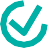 КУДА МОЖНО ОБРАТИТЬСЯ ЗА ПОЛУЧЕНИЕМКВАЛИФИЦИРОВАННОГО СЕРТИФИКАТА?Услуга по выдаче квалифицированного сертификата предоставляется в территориальных налоговых органах Иркутской областиЧТО НЕОБХОДИМО ДЛЯ ПОЛУЧЕНИЯ КВАЛИФИЦИРОВАННОГО СЕРТИФИКАТА В УДОСТОВЕРЯЮЩЕМ ЦЕНТРЕ ФНС РОССИИ?� Документ, удостоверяющий личность � СНИЛС� USB-НОСИТЕЛЬ КЛЮЧЕВОЙ ИНФОРМАЦИИ (токен) для записи квалифицированного сертификата и ключа электронной подписи, сертифицированный  ФСТЭК России или ФСБ России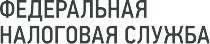 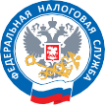 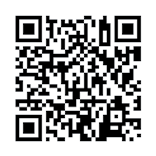 